هو الابهی - ای مشتاق ملکوت جمال، پير کنعان در فرقت…حضرت عبدالبهاءاصلی فارسی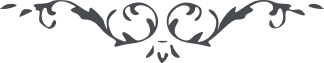 ٢١٥ هو الابهی ای مشتاق ملکوت جمال، پير کنعان در فرقت يوسف مصری خون از ديده بباريد و چندان گريست که ابيضّت عيناه من الحزن و هو کظيم گرديد. تو نيز يعقوب مشتاق باش و در فرقت جمال ابهی چون عبدالبهـآء چندان گريـه و مويـه کن که نحيب و حنينت به مـلکوت ابهی رسد و جميع قـوايت به تحليل رود. ع ع 